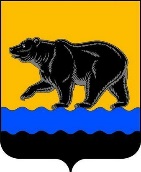 АДМИНИСТРАЦИЯ ГОРОДА НЕФТЕЮГАНСКАРАСПОРЯЖЕНИЕг.НефтеюганскО внесении изменений в распоряжение администрации города Нефтеюганска от 24.03.2023 № 100-р «Об утверждении Положения о департаменте экономического развития администрации города Нефтеюганска»В соответствии с Федеральным законом Российской Федерации                              от 06.10.2003 № 131-ФЗ «Об общих принципах организации местного самоуправления в Российской Федерации», Уставом города Нефтеюганска,                  в связи с кадровыми изменениями:1.Внести в распоряжение администрации города Нефтеюганска                               от 24.03.2023 № 100-р «Об утверждении Положения о департаменте экономического развития администрации города Нефтеюганска»                                           (с изменениями, внесенными распоряжением администрации города Нефтеюганска от 18.04.2023 № 145-р) следующие изменения, а именно: 1.1.Пункт 4 распоряжения изложить в следующей редакции:«4.Контроль исполнения распоряжения возложить на заместителя главы города Нефтеюганска Н.С.Халезову.»1.2.Пункт 1.5 приложения к распоряжению изложить в следующей редакции:«1.5.Департамент подконтролен и подотчётен заместителю главы города Нефтеюганска, координирующему и контролирующему деятельность Департамента в соответствии с правовым актом администрации города.».2.Департаменту по делам администрации города (Филинова Н.В.) разместить распоряжение на официальном сайте органов местного самоуправления города Нефтеюганска.3.Контроль исполнения распоряжения возложить на заместителя главы города Нефтеюганска Н.С.Халезову. Глава города Нефтеюганска					                             Э.Х.Бугай22.12.2023        № 603-р